Austria Calendar 2021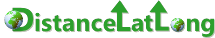 © copyright https://www.distancelatlong.com	data provided 'as is' without warranty1. January 01 - New Year's Day2. January 06 - Epiphany3. April 05 - Easter Monday4. May 01 - Labor Day / May Day5. May 13 - Ascension Day6. May 24 - Whit Monday7. June 03 - Corpus Christi8. August 15 - Assumption Of Mary9. October 26 - National Day10. November 01 - All Saints' Day11. December 08 - Immaculate Conception12. December 25 - Christmas Day13. December 26 - St. Stephen's Day